Nom du programmeur: _____________________________Mon autoévaluationPour moi, programmer Codi-Chenille a été : 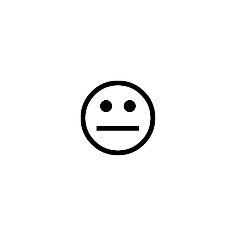 Ton ami a-t-il réussi à programmer la Codi-Chenille en suivant ton parcours?Selon toi, as-tu réussi ton défi ?As-tu aimé faire cette activité ?Commentaires de l’enseignante :___________________________________________________________________________________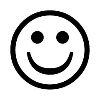 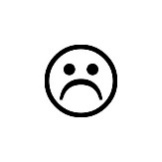 facileun peu difficiletrès difficilefacilementavec un peu de difficultéavec difficultéoui            nonouiUn peunon